大樓門禁通行申請表(限非本校教職員工生使用)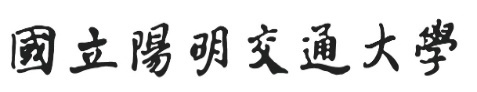 ※教職員工生請登入校園入口網線上申請，悠遊卡內碼查詢，請持卡片親洽事務一組辦理。1120711姓名卡號（臨時卡卡號或悠遊卡內碼，可於送事務一組設定時再填寫。）（臨時卡卡號或悠遊卡內碼，可於送事務一組設定時再填寫。）單位身分證號碼職稱密碼(4碼)門禁通行期間自　　年　　月　　日起
至　　年　　月　　日止（申請期限最長為自申請日起1年，超過需填寫續用單。）自　　年　　月　　日起
至　　年　　月　　日止（申請期限最長為自申請日起1年，超過需填寫續用單。）連絡電話O：M：O：M：申請事由指導教授或單位主管簽章國立陽明交通大學總務處事務一組基於「場所進出安全管理」之目的，須蒐集您的「姓名、手機、單位、身分證號、職稱、連絡電話」等個人資料，以在校務行政期間及地區內，作為大樓門禁管理、身分確認及必要聯繫等符合校務行政目的之用。您得依法行使請求查閱、補充、更正；請求提供複製本；請求停止蒐集、處理、利用；請求刪除個人資料等權利，請洽事務一組【分機62214】。各項資料如未完整提供，將無法完成大樓門禁通行申請作業。國立陽明交通大學總務處事務一組基於「場所進出安全管理」之目的，須蒐集您的「姓名、手機、單位、身分證號、職稱、連絡電話」等個人資料，以在校務行政期間及地區內，作為大樓門禁管理、身分確認及必要聯繫等符合校務行政目的之用。您得依法行使請求查閱、補充、更正；請求提供複製本；請求停止蒐集、處理、利用；請求刪除個人資料等權利，請洽事務一組【分機62214】。各項資料如未完整提供，將無法完成大樓門禁通行申請作業。國立陽明交通大學總務處事務一組基於「場所進出安全管理」之目的，須蒐集您的「姓名、手機、單位、身分證號、職稱、連絡電話」等個人資料，以在校務行政期間及地區內，作為大樓門禁管理、身分確認及必要聯繫等符合校務行政目的之用。您得依法行使請求查閱、補充、更正；請求提供複製本；請求停止蒐集、處理、利用；請求刪除個人資料等權利，請洽事務一組【分機62214】。各項資料如未完整提供，將無法完成大樓門禁通行申請作業。國立陽明交通大學總務處事務一組基於「場所進出安全管理」之目的，須蒐集您的「姓名、手機、單位、身分證號、職稱、連絡電話」等個人資料，以在校務行政期間及地區內，作為大樓門禁管理、身分確認及必要聯繫等符合校務行政目的之用。您得依法行使請求查閱、補充、更正；請求提供複製本；請求停止蒐集、處理、利用；請求刪除個人資料等權利，請洽事務一組【分機62214】。各項資料如未完整提供，將無法完成大樓門禁通行申請作業。國立陽明交通大學總務處事務一組基於「場所進出安全管理」之目的，須蒐集您的「姓名、手機、單位、身分證號、職稱、連絡電話」等個人資料，以在校務行政期間及地區內，作為大樓門禁管理、身分確認及必要聯繫等符合校務行政目的之用。您得依法行使請求查閱、補充、更正；請求提供複製本；請求停止蒐集、處理、利用；請求刪除個人資料等權利，請洽事務一組【分機62214】。各項資料如未完整提供，將無法完成大樓門禁通行申請作業。(申請人簽名)申請區域申請區域管委會管理委員會簽核管理委員會簽核管理委員會簽核醫技系共用儀器218醫技系共用儀器218醫技系□同意  □駁回醫技系340、341醫技系340、341醫技系□同意  □駁回醫技系BSL-2實驗室(365、366)醫技系BSL-2實驗室(365、366)醫技系□同意  □駁回醫技系BSL-2實驗室(222)醫技系BSL-2實驗室(222)醫技系□同意  □駁回生醫工程館1F大門生醫工程館1F大門醫工學院□同意  □駁回□同意  □駁回□同意  □駁回□同意  □駁回□同意  □駁回□同意  □駁回□同意  □駁回□同意  □駁回□同意  □駁回□同意  □駁回登錄日期　　年　　月　　日　　年　　月　　日門禁管理單位(事務一組簽章）門禁管理單位(事務一組簽章）門禁管理單位(事務一組簽章）